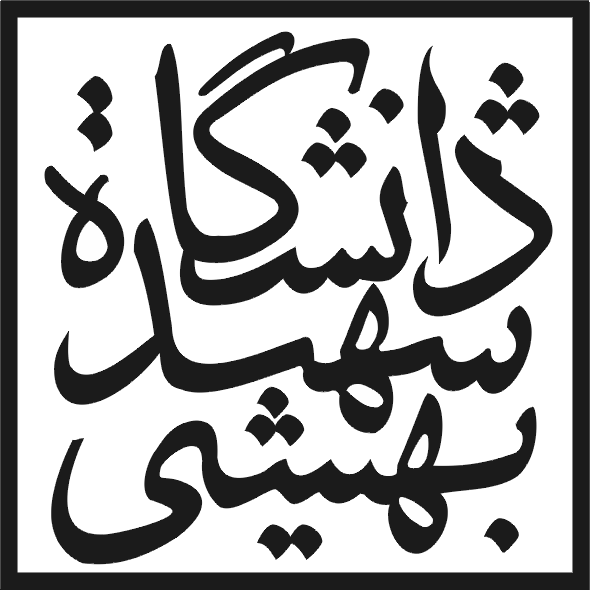 دانشگاه شهيد بهشتيدانشکده مهندسی و علوم کامپیوترعنوان سمینار .... سمینار کارشناسیارشد ...گرايش ... دانشجو:نام دانشجواستاد راهنما:نام استاد راهنمافصل و سال دفاعچکیده «چکیده» جوهره سمینار شماست. چکیده به مثابه یک داستان کوتاه توصیف میشود که آغاز، میانه، و پایان دارد. حجم آن میتواند مقداری از 300 کلمه تجاوز کند اما کمتر از 200 کلمه مطلوب نیست. فرورفتگی 5/0 سانتیمتری برای نخستین خط آن نیز لازم نیست. ضمناً، رایج نیست که در چکیده مرجع درج شود. اگر چه چکیده نخستین بخش یک سمینار است اما آخرین بخشی است که نوشته میشود. در نتیجه، تا زمانی که پژوهش شما خاتمه نیافته، نمیتوانید نوشتن چکیده را آغاز کنید. در چکیده، ابتدا پژوهشگر باید به صورت مختصر به بیان موضوع سمینار بپردازد و به روندها و پیشرفتهای حاصلشده در این حوزه اشاره کند. پس از این، مسئله پژوهش بیان میشود و پژوهشگر باید دلیل یا دلایلی ذکر کند که چرا پرداختن به این مسئله اهمیت دارد (نواقص روشهای پیشین چه بوده). سپس، هدف از انجام این مطالعه بیان میشود. پس از این، نتایج حاصل از مرور پژوهشهای پیشین ارائه میشوند. چکیده سمینار با ارائه پیشنهادات پژوهشی خاتمه مییابد. بر همین اساس، ساختار چکیده باید بگونهای باشد که به تنهایی قابل فهم باشد؛ پیش از اینکه مخاطب شما، مطالعه سمینار را آغاز کند. واژگان کلیدی: حداکثر 6 واژه کلیدی میتوان درج کرد. این واژگان معرف تمام پژوهش شما هستند و مبنای جستوجو توسط سایر پژوهشگران قرار خواهد گرفت. بعلاوه، به کمک موتورهای جستوجو با استفاده از این کلمات می‏توان منابع مرتبط با این پژوهش را پیدا کرد. فهرست مطالبتنظیم فهرست به صورت خودکار از بخش table of contents در تَبِ reference در نرمافزار Word Office انجام میشود. اما، ابتدا باید styleها از تَبِ  Home تعریف شوند. برای چگونگی تنظیم فهرست مطالب و تعریف styleها میتوانید به ویدئوی قرار گرفته در لینک زیر مراجعه کنید.  https://www.aparat.com/v/mpso2/نکاتی که در فهرست مطالب باید رعایت شود: عنوان به صورت «شماره: نام فصل» مشخص شود و زیرعناوین به صورت «شماره فصل- شماره زیرفصل- شماره زیر زیر فصل (در صورت وجود) و با فاصله نام عنوان» از راست به چپ.  زیرعناوین باید نسبت به عناوین اصلی، تو رفتگی داشته باشند. نهایتاً تا سه سطح در فهرست مطالب آورده شود. برای مثال آوردن 1-3-2 در فهرست مطالب قابل قبول بوده ولی آوردن 1-3-2-4  مجاز نیست. در خود متن مجاز است تا چهار سطح آورده شود.اندازه قلم عناوین اصلی بزرگتر از زیرعناوین هستند. عناوین باید باهم همسان و همستون باشند. زیر عناوین هم با سایر زیرعناوین دیگر باید همستون باشند. شماره صفحات باید بگونهای زیر هم باشند که آخرین رقم سمت چپ آنها در یک ستون قرار بگیرد. فهرست شکلها، فهرست جدولها و فهرست اختصارات پس از فهرست مطالب درج میشوند. یک نمونه فهرست مطالب در ادامه آورده شده است: فهرست مطالبفهرست شکلها شکل 2-2  مفاهیم پایه پژوهش ................................................................................................................................................................14شکل 3-1  برجسته‌ترین راه‌حل‌ها در سایر پژوهش‌های پیشین .......................................................................................................25 فهرست جدولها جدول 3-2  واژگان بکار رفته برای جستوجوی پژوهشهای پیشین ..............................................................................................81جدول 4-5  پیشنهادات پژوهشی به تفکیک ذیربطان .......................................................................................................................39فهرست کلمات اختصاریهر گونه واژه که سرواژههای آنها در متن ذکر شده است، در این بخش قرار داده می‏شود. به عنوان مثال: Abbreviations                                                                                                   Pages numbersAPI: Application Programming Interface …………………………………………………58XML: Extensible Markup Language ………….………..……………………………..12, 86فصل اول: کلیّاتمقدمه                                                    هدف زیرفصل مقدمه در فصل اول، فراهم کردن مقدمات ورود به گزارش پژوهش است؛ بنابراین، آمادهسازی اولیه محسوب میشود. مقدمه باید نشان دهد که وضعیت حوزه پژوهشی مورد بررسی چگونه است و چرا پرداختن به آن اهمیت دارد. توصیه میشود به اطلاعات آماری معتبر (شواهد کمّی) نیز استناد کنید. پژوهشگر در بخش پایانی مقدمه باید به هدف و رویکرد پیشنهادی خود به صورت کلی اشاره کند. بیان مسئلهیک گزارش پژوهشی با بیان مسئله آغاز میشود. این بخش، بنیان و پایه پژوهش شماست که خواننده را به ادامه مطالعه ترغیب خواهد کرد. اما کارکرد بیان مسئله فراتر از ایجاد علاقه در مخاطب است. بنابراین، شما ضمن اینکه نشان میدهید پژوهش شما ارزش توجه و مطالعه دارد، باید تبیین کنید که از میان مطالعات و اقدامات پیشین، چه چیزی مورد غفلت یا کمتوجهی واقع شده است؛ این امر نشان میدهد راهکار شما از نوآوریهایی برخوردار است. میتوانید پاسخ به پرسشهای زیر را مبنایی برای ساختار بیان مسئله قرار دهید: چه کسانی از این مسئله رنج میبرند؟ این مسئله در کدام موقعیت یا در چه مرحلهای رخ داده است؟ (به عنوان مثال، مسئله x در مرحله تحلیل نرمافزار رخ داده است). چه زمانی این مسئله رخ داده است؟ (به عنوان مثال، در سالهای اخیر ... از زمان ظهور فناوری x ... ). چرا این مسئله رخ داده است؟راهحلهای پیشنهادی کنونی چه نقاط ضعفی داشتهاند؟ این پژوهش به چه جنبهای از کار خواهد پرداخت که در کارهای دیگر موجود نیست؟ انگیزه پژوهش انگیزش ناشی از پرداختن به موضوع سمینار در این بخش بیان میشود. ضمناً، پژوهشگر باید جایگاه موضوع سمینار در میان موارد مشابه تعیین کند. ساختار سمیناردر این بخش، پژوهشگر باید ساختار فصلهای بعدی را به اطلاع مخاطب برساند. فصل اول نیازمند بخش جمعبندی و نتیجهگیری نیست. فصل دوم: ادبیات موضوع و مفاهیم پایهمقدمه با توجه با ماهیت نظری فصل دوم، مطلوب است که پژوهشگر یک تصویر جامع از مفاهیم پایه نیز ترسیم کند. ضمناً، ارتباط میان مفاهیم پایه باید در این تصویر مشخص باشد. منظور از ارتباط این است که چگونه فهم آنها به هم وابسته است و بر یکدیگر تأثیر میگذارند. به عنوان مثال، مفهوم a پیشنیاز فهم موضوع c است. چیستی مفاهیم پایه، مبنای فصل دوم است. چون ممکن است برداشتهای متفاوتی از یک مفهوم باشد، پژوهشگر ضمن مرور آنها، برداشت مدنظر خود را نیز تعیین میکند. این فصل، به فهم مشترک میان پژوهشگر و مخاطب کمک بسزایی میکند. با نگارش این فصل، پژوهشگر تسلط خود را بر مفاهیم تخصصی پژوهش نشان میدهد. توجه کنید که بیان چیستی مفاهیم پایه با واژهنامه متفاوت است. در تعریف مفاهیم پایه، دیدگاههای متنوعی که درباره یک مفهوم وجود دارند، بیان میشود. بنابراین، بحث بر سر آن از مراجع تخصصی انجام میشود. درحالیکه واژهنامه، توضیح مختصری دارد و بر تلفظ صحیح یک واژه، املای درست آن متمرکز است. چگونه مفاهیم پایه را برای نگارش فصل دوم شناسایی کنیم؟ نوع فناوری و کارکرد آن در حوزه مطالعاتی پژوهشگر، متغیرهایی که سنجیده خواهند شد، تئوریهایی که مبنای طراحی قرار میگیرند، اجزا و الگوریتمهای نهفته در رویکرد پیشنهادی، ماهیت برخی تجهیزات مورد استفاده در مرحله ارزیابی رویکرد پیشنهادی، از جمله مفاهیم پایه را تشکیل میدهند که چیستی آنها باید در فصل دوم ارائه شود.  جمعبندی بخش جمعبندی در هر فصل، مقدمهای برای فصل بعد از خود نیز هست. به این معنا که پژوهشگر باید هر آنچه در فصل دوم تشریح کرده است را در یک یا دو پاراگراف سازماندهی نماید. سپس، به اطلاع مخاطب برساند که فصل بعدی دارای چه اجزایی است. فصل سوم: کارهای مرتبط مقدمه با معلوم بودن موضوع و مشخص بودن حدود مورد نظر برای کار، جستوجو برای مناسبترین منابع موجود صورت میپذیرد. مطالعه پیشینه در ابتدا به صورت فشرده و گسترده انجام میشود، سپس، به صورت محدود تا پایان پژوهش ادامه مییابد تا منابع جدید همچنان مطالعه شوند.تمرکز پیشینه پژوهش بر بررسی و ارزیابی کارهای مرتبط موجود، بحث در مورد نقاط قوت و ضعف و کمبودهای کارهای موجود است. پژوهشگران سرشناس و مهمترین دستاوردهای موجود در زمینه موضوع باید در این قسمت معرفی شوند. درنتیجه، مرتبطترین، اصیلترین و جدیدترین دستاوردهای پژوهشهای قبلی شناسایی شده و مشخص شود که ابعاد مختلف مسئله مورد پژوهش قبلاً در چه حدی بررسی شده و در چه شرایطی قرار دارد. تسلط بر پیشینه پژوهش موجب پرهیز از تکرار کارهای انجام شده و پرهیز از بهکارگیری روشهای بیهوده خواهد شد.به روز بودن منابع، بهعلاوهی تعداد استنادهایی که به مقالات شده (این معیار برای مقالات جدیدتر قابل استفاده نیست) نیز حائز اهمیت است. ضمناً مطلوب است پژوهشگر بیان کند که چه بازه زمانی برای بررسی پژوهشهای پیشین تعریف نموده است: پژوهشهای انجامشده در 5  سال اخیر مرور شدند؛ به این دلیل که .... . پژوهشهای قبل از سال 2016 از مطالعه خارج شدند چون ... . از این طریق، پژوهشگر نشان میدهد که بصورت نظاممند، پژوهشهای پیشین را مرور کرده است. چون تمام پژوهشهای پیشین توسط پژوهشگر قابل بررسی نیست.  پژوهشهای انجامشده در این فصل، انتظار میرود که پژوهشگر، پژوهشهای پیشین مرتبط را از پایگاههای معتبر شناسایی کرده و اجزای زیر را از آنها استخراج کرده و گزارش دهد: - مسئله- روش پژوهش و راهکار پیشنهادی آن پژوهش- نوآوری و وجه تمایز راهکار پیشنهادی آن پژوهش نسبت به به کارهای قبلی- نتایج- افقهای باز پژوهش و نقاط ضعف و محدودیتهادر پژوهش علمی مطلوب نیست که پژوهشهای پیشین را بدون هیچ منطق معناداری و صرفاً به ترتیب ارائه کرد. پژوهشگر باید پژوهشهای پیشین مشابه را در خوشههای مختلف سازماندهی کرده و تحلیل نماید. بعنوان مثال، آندسته از پژوهشهایی که به چالشهای پیادهسازی سامانههای خود-تطبیق دست یافتهاند را میتواند در یک خوشه قرار دهد. گاهی ممکن است چند پژوهش صرفاً از نظر هدف و روش پژوهش به یکدیگر شباهت داشته باشند؛ میتوان آنها را نیز در یک خوشه قرار داد. بعلاوه، پژوهشهای مندرج در یک خوشه ممکن است یکدیگر را تکمیل و یا حتی رد کنند. پژوهشگر ضمن تشخیص این ارتباط، باید استدلالهای محکمی را با رعایت اصل بیطرفی ارائه کند. منظور از اصل بیطرفی این است که از هیچ جبهه مخالف و یا موافقی بصورت مستقیم جانبداری نکند. چون به ذهن مخاطب نیز جهت میدهد. چگونه واژگان مرتبط را برای جستوجوی پژوهشهای پیشین در پایگاه‌های داده بیابیم؟  واژگان مندرج در عنوان پژوهشهای پیشینواژگان مندرج در سؤالات پژوهشهای پیشینواژگان کلیدی بخش ادبیات نظری سایر پژوهشهای پیشینکلیدواژگان مندرج در بخش چکیده پژوهشهای پیشیندرخواست از متخصصین موضوعی برای پیشنهاد واژگان تخصصی و مرتبطمرور عناوین پژوهشهای مشابهارجاعات مقالات نیز میتواند مبنای یافتن مقالات جدید باشد.مطلوب آن است که ابتدا 5 پژوهش مرتبط شناسایی شود، سپس، کلیدواژههای جدید از درون موارد فوق استخراج شود و مبنای جستوجوی بعدی قرار بگیرد. با تکرار این رویه، حجم مقالات تکمیل خواهد شد. البته این چرخه تا زمانی ادامه پیدا میکند که پژوهشگر به اشباع برسد. منظور از اشباع آن است که پژوهشگر پس از بررسی پژوهشهای پیشین، تدریجاً به این نتیجه میرسد که یافته جدیدی در پژوهشهای پیشین بدست نمیآید و به تکرار رسیده است.  تحلیل نقاط قوت و ضعف منابع غیرپژوهشی مشابه صِرف مرور و تحلیل پژوهشهای پیشین کافی نیست. گاهی در یک حوزه مطالعاتی، برای یک مسئله پژوهش، پیشینه کمتری یافت میشود. به عبارتی ممکن است اغلب راهحلها در قالب فعالیتهای تجاری ارائه شده باشند و پژوهشهای علمی از آنها مستخرج نشده باشد. بنابراین، بررسی ویژگیهای مثبت و منفی سیستمهای مشابه یک ضرورت است؛ بگونهای که به پژوهشگر کمک میکند تا رویکرد پیشنهادی خود را نوآورانهتر ارائه دهد.  چالشها و محدودیتها در این بخش، پژوهشگر بر اساس مرور و تحلیل پژوهشهای پیشین و سیستمهای مشابه، فهرستی از چالشها و محدودیتها را شناسایی میکند که ممکن است بر راهکار پیشنهادی او هم تأثیرگذار باشد. اغلب پژوهشهای پیشین، در بخشهای پایانی پژوهش خود به این چالشها اشاره میکنند تا پژوهشگران آتی راهی برای حل آنها پیدا کنند. جمعبندیبخش جمعبندی در هر فصل، مقدمهای برای فصل بعد از خود نیز هست. به این معنا که پژوهشگر باید هر آنچه در فصل سوم تشریح کرده است را در یک یا دو پاراگراف سازماندهی نماید. سپس، به اطلاع مخاطب برساند که فصل بعدی دارای چه اجزایی است. مطلوب ان است که جمعبندی فصل سوم به تفصیل بیشتری انجام شود. به این معنا که نقاط قوت و ضعف اقدامات و پژوهشهای پیشین به صورت جامع بیان شده و تحلیل شوند. ضمناً، بیان شود که کدام چالش را شما رفع خواهید کرد. بنابراین، باید مخاطب را برای ورود به بخش راهکار پیشنهادی آماده کرد تا ارتباط فصلها را درک کرده و به ادامه مطالعه پژوهش شما ترغیب شود. فصل چهارم: نتیجهگیری و پیشنهاد برای ادامه کارمقدمه بر اساس مرور کارهای پیشین، انتظار میرود که پژوهشگر یکبار دیگر به هدف، مسئله، ساختار مفاهیم پایه و چگونگی مرور پژوهشهای پیشین اشاره کند و به بحث بگذارد. از این طریق، مقدمات مطرح شدن پیشنهادات پژوهشی فراهم خواهد شد.  ارائه پیشنهادات پژوهشیدر این بخش، ابتدا پژوهشگر توضیح میدهد که پس از مرور کارهای گذشته به چه نتایجی دست یافته است و اکنون چه مسیرهای پژوهشی جدیدی را پیشنهاد میکند. بنابراین، نظرات و پیشنهادات خود را برای ادامه کار بیان میکند.  جمعبندی ابتدا پژوهشگر هدف خود را از این مطالعات یادآوری کند. سپس، پژوهشگر باید هر آنچه در فصلهای پیشین به آن دست یافته است را یکبار دیگر بصورت مختصر ارائه دهد. در پایان جمعبندی نیز، پیشنهادات پژوهشی خود را درج کند. منابعشیوه استناددهی مطابق سبک IEEE به پیوست میباشد. لطفاً به آن مراجعه کنید. واژهنامهواژهنامه شامل معادله فارسی و انگلیسی واژگان تخصصی است. نیازی نیست که واژگان رایج مانند «هوش مصنوعی» درج شوند. این فهرست بر اساس ترتیب الفبایی تنظیم میشود. معادل فارسی هر واژه در سمت راست و معادل انگلیسی آن در سمت چپ درج شود. واژهنامه با پاورقیها متفاوت است. پاورقی پس از نخستین استفاده از یک واژه، بلافاصله معادل انگلیسی آن در پایین صفحه درج میشود. بنابراین، مراجعه به آنها نیازمند اختصاص وقت برای یافتن آن واژه در نخستین جایی از متن است که استفاده شده. بنابراین، واژهنامه، یافتن واژگان تخصصی را نیز تسریع خواهد کرد. پیوستپس از بخش منابع، بخش پیوست درج میشود. چه مطالبی به بخش پیوست منتقل میشوند: مطالبی که حجیم بوده و جریان فکری گزارش را قطع میکنند. مطالبی که مطالب اصلی نیستند اما ارائه آنها در گزارش پایاننامه لازم است. دادههای زیاد.فلوچارت و نقشههای بزرگ.لیست برنامههای کامپیوتری. تصاویری از محیط یا سیستم که در اولویت دوم نمایش به خواننده هستند. تصاویر اولویت دار و مهم سیستم پیشنهادی در فصلهای 4 و 5 نمایش داده می شوند.درنتیجه، هدف از به كار بردن پيوست‌ها‌، درك بهتر موضوع است كه ممکن است آوردن آنها در متن اصلي نوشته ايجاد گسستگي کند. پيوست‌ها معمولاً حاوي جدول‌هاي آماري، تصاوير، نقشه‌ها، فرم‌ها يا اطلاعات مشابهي است كه در متن اصلي به گونه‌اي به آنها اشاره شده است. هر يك از پيوستها را باید شماره داد یا با الفبای فارسی اسم گذاری نمود. شماره‌ صفحات پیوست ادامه شماره‌گذاري صفحه‌هاي پايان‌نامه نيست. هرجا که لازم باشد به پيوست‌ها اشاره کرد مي‌توان از جمله «رجوع شود به پيوست  ...» استفاده کرد.Title of thesis Abstract چکیده انگلیسی باید مطابق نسخه فارسی آن و کاملاً مطابق با اصول نگارشی و گرامری زبان انگلیسی باشد. چکیده انگلیسی را نباید کلمه به کلمه چکیده فارسی نوشت و یا از ترجمههای ماشینی استفاده کرد. اندازه قلم در متن چکیده نیز 11 باشد. 